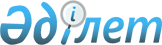 О внесении изменения в постановление акимата Мангистауской области от 12 апреля 2022 года № 51 "Об утверждении государственного образовательного заказа на дошкольное воспитание и обучение, размера родительской платы"Постановление акимата Мангистауской области от 7 октября 2022 года № 188. Зарегистрировано в Министерстве юстиции Республики Казахстан 13 октября 2022 года № 30125
      Акимат Мангистауской области ПОСТАНОВЛЯЕТ:
      1. Внести в постановление акимата Мангистауской области от 12 апреля 2022 года № 51 "Об утверждении государственного образовательного заказа на дошкольное воспитание и обучение, размера родительской платы" (зарегистрировано в Реестре государственной регистрации нормативных правовых актов за № 27659) следующее изменение:
      преамбулу указанного постановления изложить в новой редакции:
      "В соответствии с подпунктом 7-3) пункта 2 статьи 6 Закона Республики Казахстан "Об образовании" и приказом Министра образования и науки Республики Казахстан от 27 ноября 2017 года № 597 "Об утверждении Методики подушевого нормативного финансирования дошкольного воспитания и обучения, среднего образования, а также технического и профессионального, послесреднего, высшего и послевузовского образования с учетом кредитной технологии обучения (зарегистрировано в Реестре государственной регистрации нормативных правовых актов за № 16137) акимат Мангистауской области ПОСТАНОВЛЯЕТ:".
      2. Контроль за исполнением настоящего постановления возложить на курирующего заместителя акима Мангистауской области.
      3. Настоящее постановление вводится в действие по истечении десяти календарных дней после дня его первого официального опубликования.
					© 2012. РГП на ПХВ «Институт законодательства и правовой информации Республики Казахстан» Министерства юстиции Республики Казахстан
				
      Аким Мангистауской области 

Н. Ногаев
